Naxos Music Library拿索斯線上音樂圖書館資料庫位址: http://www.naxosmusiclibrary.com/ 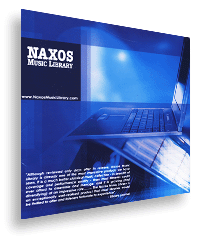 Username: concertmm / Password: naxosmmWith Naxos Music Library you can …Access over 2,177,314 tracks (140,650CDs)Naxos Music Library《拿索斯古典音樂圖書館》總收藏量超過140,650張隨選音樂(Music on Demand)鐳射唱片，包括整個「拿索斯」、「馬可勃羅」、及「Da Capo」、Analekta, ARC, Artek, BIS, Bridge Records, CBC, Celestial Harmonies, EMI, Warner, Sony, First Edition, Gimell, Hänssler Classic, Toccata Classics等794系列Labels，超過18,000位作曲家之作品，含超過2,177,314首樂曲，未來將出版的新唱片亦會自動加入，每月將陸續增加1,150張以上新專集(約12,000首)。 《拿索斯古典音樂圖書館》曲目齊備，含「古典音樂」、「傳統爵士」、「現代爵士」、「懷舊金曲」、「怨曲(藍調)」、「世界各地民謠」、「兒歌」、「新世紀」、「中國傳統音樂」、「鄉村」、「流行/搖滾」、「電影原聲」… 從中古時期音樂到現代作曲家作品以至於美國、西班牙、日本…及21世紀經典系列等包羅萬象，特別適合教授(師)配合不同級別學生之程度和興趣，設計出不同的教學課程。《拿索斯線上音樂圖書館》內含之「拿索斯音樂教育系列-Education」深入淺出，一直深受教師及家長喜愛，範圍由古典音樂/歌劇入門和歷史，西方管弦樂樂團樂器介紹至偉大作曲家的生平及作品集等應有盡有，線上更附有由音教授學者所撰寫的作曲家及曲目介紹，聆聽音樂同時亦可閱讀有關資料，是學習音樂之最佳良伴。另內含之「拿索斯音樂圖書館-全文資料Text Resource」包括「音樂專門辭彙辭典」、「發音指引」、「歌劇史」、「歌劇百科辭典」、「歌劇劇本」、「古典音樂入門」、「古典音樂史」、「古典樂單曲介紹」、「交響樂介紹」等珍貴之音樂教材。《拿索斯線上音樂圖書館》可使師生無論身在家中、學校教室、宿舍、辦公室，都可隨時聆聽使用。利用非常簡易使用的搜尋引擎找出自己喜愛的作品欣賞。使用者亦可隨意組合預存供點播之多首樂曲(Playlist)便於自己或一組特定之使用者選聽，最適合做教學用途。資料庫名稱Naxos Music Library (拿索斯‧線上音樂圖書館)Naxos Music Library (拿索斯‧線上音樂圖書館)Naxos Music Library (拿索斯‧線上音樂圖書館)學科範圍超超140,650張隨選音樂(Music on Demand)鐳射唱片，包括整個「拿索斯」、「馬可勃羅」、及「Da Capo」、Analekta, ARC, Artek, BIS, Bridge Records, CBC, Celestial Harmonies, First Edition, Gimell, Hänssler Classic, EMI, Warner, Sony, Toccata Classics等794系列Labels，超過18,000位作曲家之作品，含超過2,177,314首樂曲。超超140,650張隨選音樂(Music on Demand)鐳射唱片，包括整個「拿索斯」、「馬可勃羅」、及「Da Capo」、Analekta, ARC, Artek, BIS, Bridge Records, CBC, Celestial Harmonies, First Edition, Gimell, Hänssler Classic, EMI, Warner, Sony, Toccata Classics等794系列Labels，超過18,000位作曲家之作品，含超過2,177,314首樂曲。超超140,650張隨選音樂(Music on Demand)鐳射唱片，包括整個「拿索斯」、「馬可勃羅」、及「Da Capo」、Analekta, ARC, Artek, BIS, Bridge Records, CBC, Celestial Harmonies, First Edition, Gimell, Hänssler Classic, EMI, Warner, Sony, Toccata Classics等794系列Labels，超過18,000位作曲家之作品，含超過2,177,314首樂曲。資料庫類型全文型隨選音樂資料庫使用期限~ 2018.11.30收錄年代1900至今收錄資料型態  超過2,177,314首樂曲製作/銷售公司Naxos Digital Services Ltd更新頻率每月連線範圍Full Campus+ Remote Access代理伺服器設定不限同時上線人數不限連線帳號鎖IP/帳號密碼 